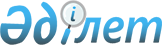 Об утверждении размеров выплат ежемесячного денежного содержания спортсменам, входящим в состав сборных команд Республики Казахстан по видам спорта (национальных сборных команд по видам спорта), их тренерам, а также спортсменам, выступающим в составах сборных команд Республики Казахстан (национальных сборных команд) по игровым видам спорта, их тренерам и руководителям клубных команд города АлматыПостановление акимата города Алматы от 20 марта 2024 года № 1/214. Зарегистрировано в Департаменте юстиции города Алматы 27 марта 2024 года № 1759-02
      В соответствии с подпунктом 20-4) пункта 1 статьи 8 Закона Республики Казахстан "О физической культуре и спорте", акимат города Алматы ПОСТАНОВЛЯЕТ: 
      1. Утвердить размеры выплат ежемесячного денежного содержания спортсменам, входящим в состав сборных команд Республики Казахстан по видам спорта (национальных сборных команд по видам спорта), их тренерам, а также спортсменам, выступающим в составах сборных команд Республики Казахстан (национальных сборных команд) по игровым видам спорта, их тренерам и руководителям клубных команд города Алматы, согласно приложению к настоящему постановлению.
      2. Признать утратившим силу постановление акимата города Алматы от 6 декабря 2017 года № 4/513 "Об утверждении размеров выплат ежемесячного денежного содержания спортсменам, входящим в состав сборных команд Республики Казахстан по видам спорта (национальных сборных команд по видам спорта), их тренерам, а также спортсменам, выступающим в составах сборных команд Республики Казахстан (национальных сборных команд) по игровым видам спорта, их тренерам и руководителям клубных команд города Алматы" (зарегистрировано в Реестре государственной регистрации нормативных правовых актов за № 1439). 
      3. Коммунальному государственному учреждению "Управление спорта города Алматы" в установленном законодательством Республики Казахстан порядке обеспечить:
      1) государственную регистрацию настоящего постановления в Департаменте юстиции города Алматы;
      2) размещение настоящего постановления на интернет-ресурсе акимата города Алматы.
      4. Контроль за исполнением настоящего постановления возложить на курирующего заместителя акима города Алматы.
      5. Настоящее постановление вводится в действие по истечении десяти календарных дней после дня его первого официального опубликования. Размеры выплат ежемесячного денежного содержания спортсменам, входящим в состав
сборных команд Республики Казахстан по видам спорта (национальных сборных
команд по видам спорта), а также спортсменам, выступающим в составах сборных
команд Республики Казахстан (национальных сборных команд) по игровым
видам спорта города Алматы Размеры ежемесячного денежного содержания тренерам спортсменов, входящих
в состав сборных команд Республики Казахстан по Олимпийским видам
спорта (национальных команд по видам спорта)
					© 2012. РГП на ПХВ «Институт законодательства и правовой информации Республики Казахстан» Министерства юстиции Республики Казахстан
				
      Аким города Алматы

Е. Досаев
Приложение
к постановлению акимата
города Алматы
от "____" _________ 2024 года
№ ____
№ п/п
Наименование спортивного мероприятия
Призовое место
Размер содержания (месячный расчҰтный показатель)
1.
Олимпийские, Паралимпийские и Сурдлимпийские игры (летние, зимние)
1 место
250
1.
Олимпийские, Паралимпийские и Сурдлимпийские игры (летние, зимние)
2 место
200
1.
Олимпийские, Паралимпийские и Сурдлимпийские игры (летние, зимние)
3 место
150
1.
Олимпийские, Паралимпийские и Сурдлимпийские игры (летние, зимние)
4 место
90
1.
Олимпийские, Паралимпийские и Сурдлимпийские игры (летние, зимние)
5 место
70
1.
Олимпийские, Паралимпийские и Сурдлимпийские игры (летние, зимние)
6 место
60
2.
Спортсмены, претендующие на Олимпийские игры (входящие в штатную национальную команду Республики Казахстан)
Лицензия на участие в Олимпийских играх
80
3.
Юношеские Олимпийские игры (летние, зимние); Чемпионат мира по Олимпийским, Паралимпийским, Сурдлимпийским видам спорта (летние, зимние)
1 место
130
3.
Юношеские Олимпийские игры (летние, зимние); Чемпионат мира по Олимпийским, Паралимпийским, Сурдлимпийским видам спорта (летние, зимние)
2 место
120
3.
Юношеские Олимпийские игры (летние, зимние); Чемпионат мира по Олимпийским, Паралимпийским, Сурдлимпийским видам спорта (летние, зимние)
3 место
110
4.
Азиатские игры; Азиатские Паралимпийские игры, за исключением Азиатских игр в закрытых помещениях (летние, зимние)
1 место
110
4.
Азиатские игры; Азиатские Паралимпийские игры, за исключением Азиатских игр в закрытых помещениях (летние, зимние)
2 место
100
4.
Азиатские игры; Азиатские Паралимпийские игры, за исключением Азиатских игр в закрытых помещениях (летние, зимние)
3 место
90
5.
Юношеские Азиатские игры (летние, зимние); Чемпионат Азии и Кубок мира по Олимпийским, Паралимпийским и Сурдлимпийским видам спорта, Всемирная универсиада (летняя, зимняя)
1 место
90
5.
Юношеские Азиатские игры (летние, зимние); Чемпионат Азии и Кубок мира по Олимпийским, Паралимпийским и Сурдлимпийским видам спорта, Всемирная универсиада (летняя, зимняя)
2 место
80
5.
Юношеские Азиатские игры (летние, зимние); Чемпионат Азии и Кубок мира по Олимпийским, Паралимпийским и Сурдлимпийским видам спорта, Всемирная универсиада (летняя, зимняя)
3 место
70
6.
Кубок Азии, Чемпионат мира среди молодежи и юниоров по Олимпийским видам спорта, Международные спортивные игры "Дети Азии"
1 место
70
6.
Кубок Азии, Чемпионат мира среди молодежи и юниоров по Олимпийским видам спорта, Международные спортивные игры "Дети Азии"
2 место
60
6.
Кубок Азии, Чемпионат мира среди молодежи и юниоров по Олимпийским видам спорта, Международные спортивные игры "Дети Азии"
3 место
50
7.
Чемпионат Азии среди молодежи и юниоров, Чемпионат мира среди юношей и кадетов по Олимпийским видам спорта
1 место
50
7.
Чемпионат Азии среди молодежи и юниоров, Чемпионат мира среди юношей и кадетов по Олимпийским видам спорта
2 место
40
7.
Чемпионат Азии среди молодежи и юниоров, Чемпионат мира среди юношей и кадетов по Олимпийским видам спорта
3 место
30
8.
Чемпионат Азии среди юношей и кадетов по Олимпийским видам спорта
1 место
30
8.
Чемпионат Азии среди юношей и кадетов по Олимпийским видам спорта
2 место
25
8.
Чемпионат Азии среди юношей и кадетов по Олимпийским видам спорта
3 место
20
9.
Чемпионат Республики Казахстан по Олимпийским видам спорта; Спартакиада Республики Казахстан (летняя, зимняя), Паралимпийские и Сурдлимпийские игры Республики Казахстан, Чемпионат Республики Казахстан среди спортсменов с инвалидностью с поражением опорно-двигательного аппарата, слуха и зрения среди взрослых
1 место
70
9.
Чемпионат Республики Казахстан по Олимпийским видам спорта; Спартакиада Республики Казахстан (летняя, зимняя), Паралимпийские и Сурдлимпийские игры Республики Казахстан, Чемпионат Республики Казахстан среди спортсменов с инвалидностью с поражением опорно-двигательного аппарата, слуха и зрения среди взрослых
2 место
60
9.
Чемпионат Республики Казахстан по Олимпийским видам спорта; Спартакиада Республики Казахстан (летняя, зимняя), Паралимпийские и Сурдлимпийские игры Республики Казахстан, Чемпионат Республики Казахстан среди спортсменов с инвалидностью с поражением опорно-двигательного аппарата, слуха и зрения среди взрослых
3 место
50
10.
Молодежные игры и Чемпионат Республики Казахстан среди молодежи и юниоров по Олимпийским видам спорта
1 место
40
10.
Молодежные игры и Чемпионат Республики Казахстан среди молодежи и юниоров по Олимпийским видам спорта
2 место
30
10.
Молодежные игры и Чемпионат Республики Казахстан среди молодежи и юниоров по Олимпийским видам спорта
3 место
20
11.
Чемпионат Республики Казахстан среди юношей и кадетов по Олимпийским видам спорта
1 место
20
12.
Чемпионат Республики Казахстан по национальным и неолимпийским видам спорта среди взрослых
1 место
55
12.
Чемпионат Республики Казахстан по национальным и неолимпийским видам спорта среди взрослых
2 место
50
12.
Чемпионат Республики Казахстан по национальным и неолимпийским видам спорта среди взрослых
3 место
45
13.
Чемпионат Азии и Азиатские игры в закрытых помещениях по национальным и неолимпийским видам спорта среди взрослых
1 место
60
13.
Чемпионат Азии и Азиатские игры в закрытых помещениях по национальным и неолимпийским видам спорта среди взрослых
2 место
55
13.
Чемпионат Азии и Азиатские игры в закрытых помещениях по национальным и неолимпийским видам спорта среди взрослых
3 место
50
14.
Чемпионат мира по национальным и неолимпийским видам спорта среди взрослых
1 место
70
14.
Чемпионат мира по национальным и неолимпийским видам спорта среди взрослых
2 место
65
14.
Чемпионат мира по национальным и неолимпийским видам спорта среди взрослых
3 место
60
15.
Чемпионат Республики Казахстан по национальным и неолимпийским видам спорта среди молодежи и юниоров
1 место
30
№ п/п
Наименование спортивного мероприятия
Призовое место
Размер содержания (месячный расчҰтный показатель)
1.
Олимпийские, Паралимпийские, Сурдлимпийские игры среди взрослых (летние, зимние)
1 место
60
1.
Олимпийские, Паралимпийские, Сурдлимпийские игры среди взрослых (летние, зимние)
2 место
50
1.
Олимпийские, Паралимпийские, Сурдлимпийские игры среди взрослых (летние, зимние)
3 место
40
2.
Юношеские Олимпийские игры (летние, зимние)
1 место
50
2.
Юношеские Олимпийские игры (летние, зимние)
2 место
40
2.
Юношеские Олимпийские игры (летние, зимние)
3 место
30
3.
Чемпионат мира, Азиатские игры среди взрослых
1 место
40
3.
Чемпионат мира, Азиатские игры среди взрослых
2 место
35
3.
Чемпионат мира, Азиатские игры среди взрослых
3 место
30
4.
Всемирная универсиада, Чемпионат Азии среди взрослых
1 место
30
4.
Всемирная универсиада, Чемпионат Азии среди взрослых
2 место
25
4.
Всемирная универсиада, Чемпионат Азии среди взрослых
3 место
20